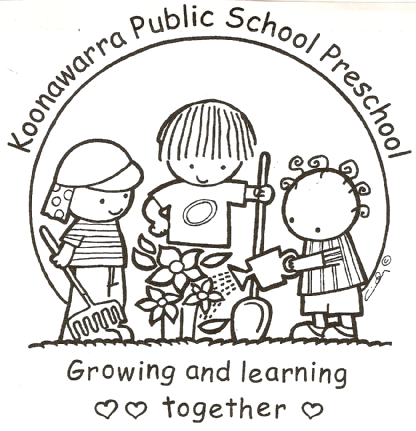 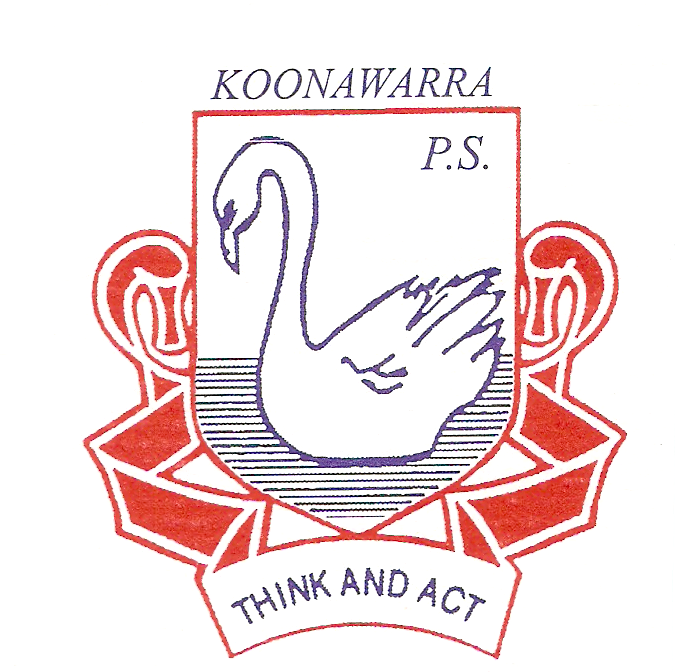 As Needed Medication Authorization FormMedicine Must Be In Its Original ContainerChild’s Name:______________________________________________________Parent’s Contact Details:_____________________________________________Medication Name:__________________________________________________Medication Used By Date:____________________________________________Method Of Administration:___________________________________________Dosage Amount:____________________________________________________Special Instructions / Circumstances for Administering “as needed” medication:___________________________________________________________________________________________________________________________________________________________________________________________________________________________  ______________________________Parent’s Name & Signature                            Date_________________________________________________________________Administration Documentation*shall be updated by parent as changes occur or at least every three monthsAdministration Documentation ContinuedDate GivenTime GivenDosage GivenStaff SignatureWitness SignatureParent SignatureDate GivenTime GivenDosage GivenStaff SignatureWitness SignatureParent Signature